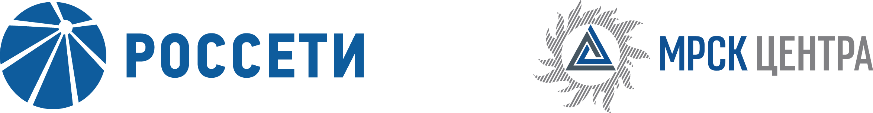 Уведомление №2об изменении условий извещения и закупочной документации открытого запроса предложений для заключения Договора на поставку легкового автомобиля повышенной проходимости для нужд ПАО «МРСК Центра» (филиала «Курскэнерго»),(опубликовано на официальном сайте Российской Федерации для размещения информации о размещении заказов www.zakupki.gov.ru, на электронной торговой площадке ПАО «Россети» www.rosseti.ru №31806439012 от 28.04.2018 года, а также на официальном сайте ПАО «МРСК Центра» www.mrsk-1.ru в разделе «Закупки»)Организатор запроса предложений ПАО «МРСК Центра», расположенный по адресу: РФ, 305029, г. Курск, ул. К. Маркса, 27, (контактное лицо: Горбылев Александр Владимирович, контактный телефон (4712) 55-72-02, на основании протокола от 22.05.2018 года № 0094-КР-18-2 вносит изменения в извещение и закупочную документацию открытого запроса предложений для заключения Договора на поставку легкового автомобиля повышенной проходимости для нужд ПАО «МРСК Центра» (филиала «Курскэнерго»).Внести изменения в извещение и закупочную документацию и изложить в следующей редакции:Дата окончания срока приема заявок: 30.05.2018 12:00 Дата и время окончания срока публикации протокола вскрытия конвертов: 30.05.2018 23:00 Дата и время окончания срока рассмотрения заявок, предложений: 29.06.2018 12:00 Дата и время окончания срока подведения итогов: 29.06.2018 12:00 пункт 3.4.1.3 закупочной документации:  «…Заявки на ЭТП могут быть поданы до 12:00 «30» мая 2018 года, при этом предложенная Участником в Письме о подаче оферты (подраздел 5.1) цена должна соответствовать цене, указанной Участником на «котировочной доске» ЭТП…»пункт 8 Извещения о проведении открытого запроса предложений: «Заявки представляются до 12 часов 00 минут, по московскому времени, 30.05.2018 года»пункт 12 Извещения о проведении открытого запроса предложений: «Предполагается (предварительно), что подведение итогов запроса предложений и подписание Протокола Закупочной комиссии по определению лучшей Заявки запроса предложений, будет осуществлено по адресу: РФ, 305029, г. Курск, ул. К. Маркса, 27, 29.06.2018 года. Организатор вправе, при необходимости, изменить данный срок…».Примечание:По отношению к исходной редакции извещения и закупочной документации открытого запроса предложений для заключения Договора на поставку легкового автомобиля повышенной проходимости для нужд ПАО «МРСК Центра» (филиала «Курскэнерго») внесены следующие изменения:изменены крайний срок подачи заявок, дата рассмотрения заявок и подведения итогов закупки.	В части, не затронутой настоящим уведомлением, Участники руководствуются извещением и закупочной документацией открытого запроса предложений для заключения Договора на поставку легкового автомобиля повышенной проходимости для нужд ПАО «МРСК Центра» (филиала «Курскэнерго»), (опубликовано на официальном сайте Российской Федерации для размещения информации о размещении заказов www.zakupki.gov.ru, на электронной торговой площадке ПАО «Россети» www.rosseti.ru  №31806439012 от 28.04.2018 года, а также на официальном сайте ПАО «МРСК Центра» www.mrsk-1.ru в разделе «Закупки»).Председатель закупочной комиссии – Заместитель генерального директора – директор филиала ПАО «МРСК Центра» - «Курскэнерго»  А.Н. Рудневский